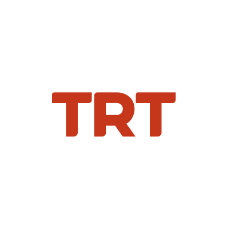 Basın Bülteni		                                                                                             	20.08.2021											TRT Ortak Yapımı “Elli Kelimelik Mektuplar”Filminin Tanıtımı İlk Kez YayımlandıAdnan Menderes döneminde Ulaştırma Bakanlığı, Millî Eğitim Bakanlığı, Başbakan Yardımcılığı ve Bayındırlık Bakanlığı görevlerinde bulunan Tevfik İleri’nin 27 Mayıs darbesiyle Yassıada’ya sürgün edilişini ve ailesinin başından geçen olayları gerçek hikayelerden esinlenerek konu alan TRT Ortak Yapımı “Elli Kelimelik Mektuplar” ilk tanıtımı, TRT Genel Müdürü Mehmet Zahid Sobacı’nın sosyal medya hesabından paylaşıldı.  Adnan Menderes döneminde bakanlık görevinde bulunan Tevfik İleri’nin 27 Mayıs darbesiyle Yassıada’ya sürgün edilişini ve ailesinin başından geçen olayları gerçek hikâyelerden esinlenerek konu alan TRT Ortak Yapımı “Elli Kelimelik Mektuplar”ın ilk tanıtımını sosyal medya hesabından paylaşan TRT Genel Müdürü Mehmet Zahid Sobacı, “Ahmet Tevfik İleri’nin 27 Mayıs darbesini gerçekleştiren askeri cunta yönetimi tarafından Yassıada’ya sürülmesi, Adnan Menderes ve arkadaşları gibi kötü muameleye maruz kalması ve sürgünde yaşadıkları, TRT ortak yapımı Elli Kelimelik Mektuplar filmiyle 10 Eylül’de vizyonda” ifadelerini kullandı.Film, dönemin haksızlıklarına ışık tutuyor27 Mayıs darbesini gerçekleştiren askeri cunta yönetimi tarafından Yassıada’ya sürülen ve aylarca kötü muameleye maruz kalan Tevfik İleri’nin sadece elli kelime yazma hakkı verilen mektuplarla hayata tutunmasını anlatan film, halkın gözünden uzak yargılanmalara ve dönemin haksızlıklarına ışık tutuyor. Film, bu zorluklarla dolu ortamda oluşan bir aşk hikayesine ve hukuk mücadelesine odaklanıyor.Gerçek bir hayat hikayesiSadık Yalsızuçanlar’ın “Vefa Apartmanı” kitabından serbest uyarlanan “Elli Kelimelik Mektuplar” filmi, gerçek bir hikâyeden yola çıkarak Türkiye’nin 1950 ve 1960’lar döneminin gergin günlerini anlatıyor. Gizem Karaca’nın Tevfik İleri’yi savunan idealist bir avukatı, İlker Kızmaz’ın cuntayı kızdıracak haberler yapan bir gazeteciyi canlandırdığı film, 10 Eylül’de seyircisiyle buluşmaya hazırlanıyor.Oyuncu kadrosunda birçok ünlü isim bulunuyorEmir Khalilzadeh’in yönetmenliğini yaptığı başrollerini Gizem Karaca, İlker Kızmaz, Tekin Temel, Derya Alabora ve İlhan Şeşen’in paylaştığı “Elli Kelimelik Mektuplar” filmi, 10 Eylül’de vizyona giriyor. TRT Ortak Yapımı film, darbeyle beraber olumsuz anlamda değişen hayatları ve askeri cuntanın yönetimi ele alıp her şeyi kontrol altına almasını beyaz perdeye yansıtacak.Filmin Künyesi:Filmin Adı: Elli Kelimelik MektuplarYapım: Medya Fikir Kulübü - İstanbul Medya AkademisiYapımcı: İbrahim ElmaYönetmen: Emir KhalilzadehSenaryo: Nevin ŞahinOyuncular: Gizem Karaca, İlker Kızmaz, Tekin Temel, Derya Alabora ve İlhan Şeşen, Zafer KırşanSüresi: 119 DKVizyon Tarihi: 10 Eylül 2021